CVIKY NA PLOSKU NOHYChůze po švihadlePloska nohy přejíždějící po švihadle nebo dřevěné tyči Výpony 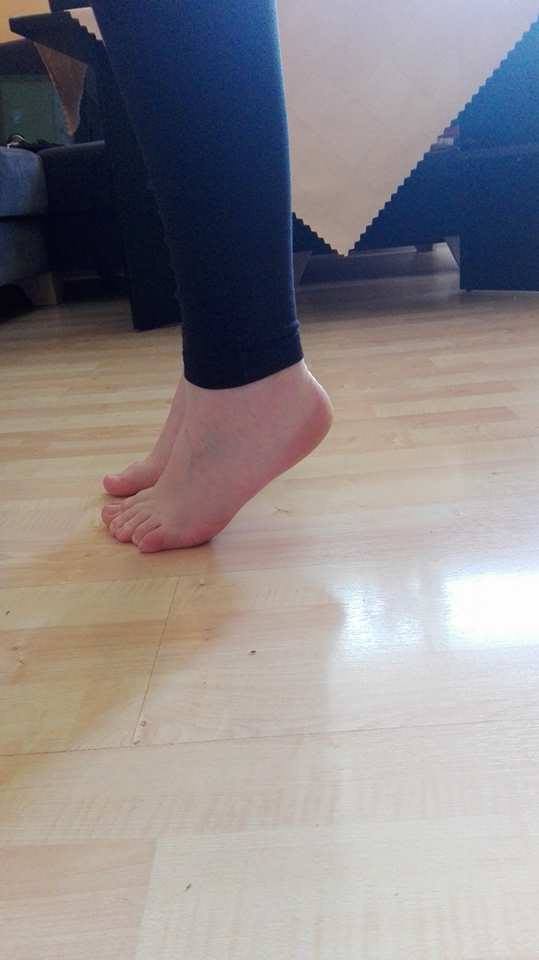 Stání na patách 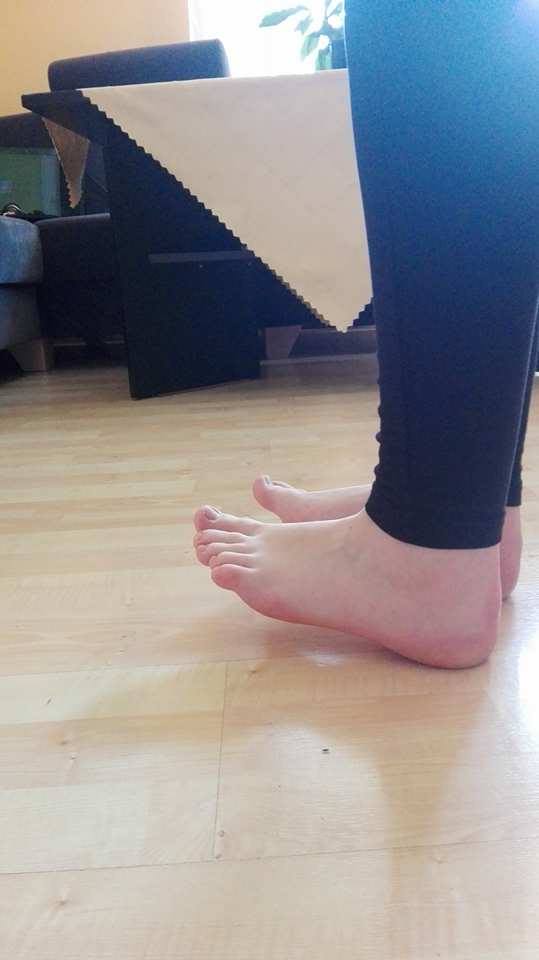 Koulení míčku chodidly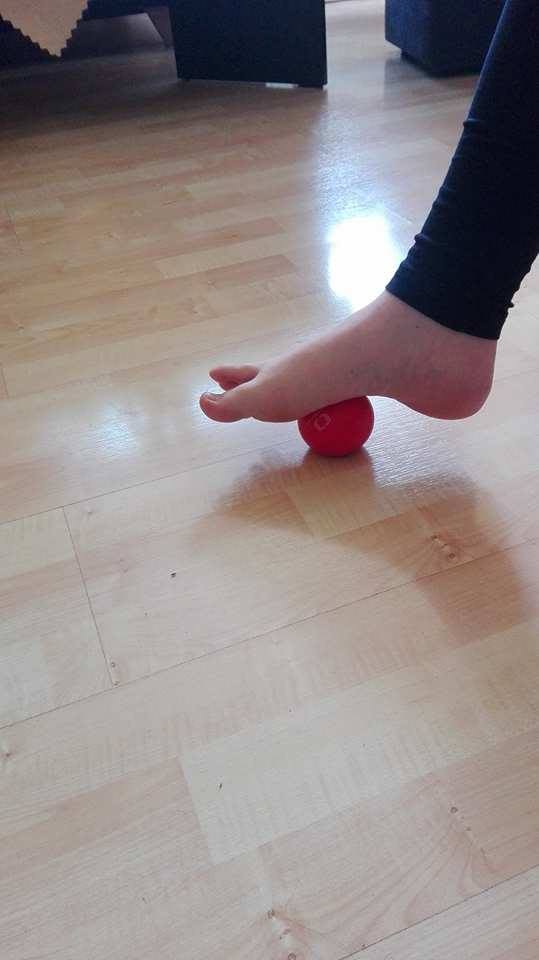 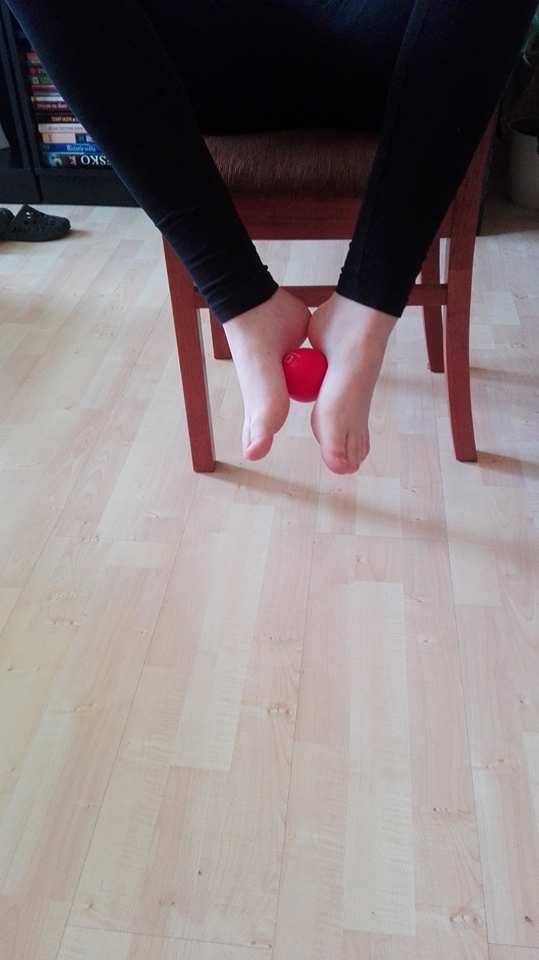 Vybočování nohou 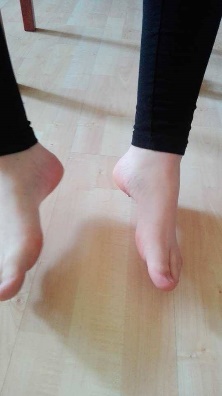 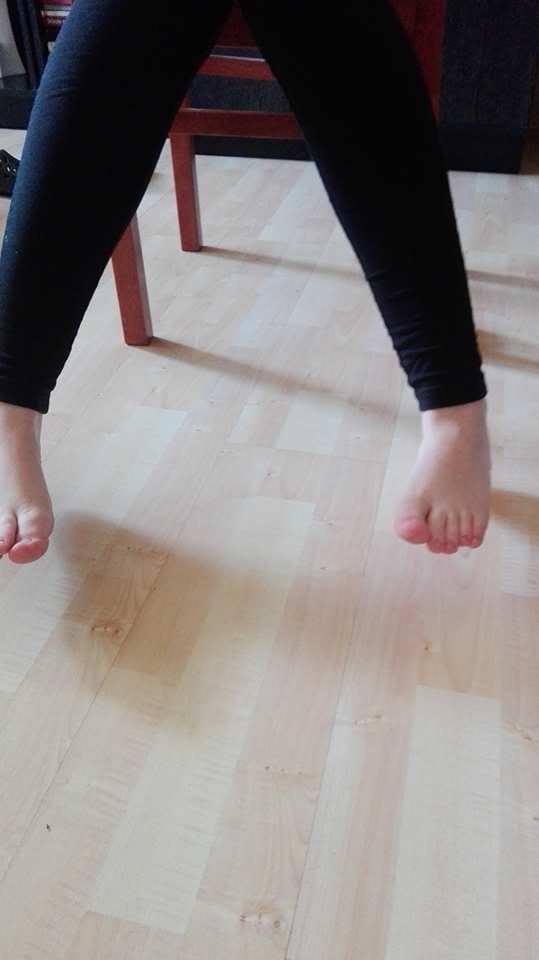 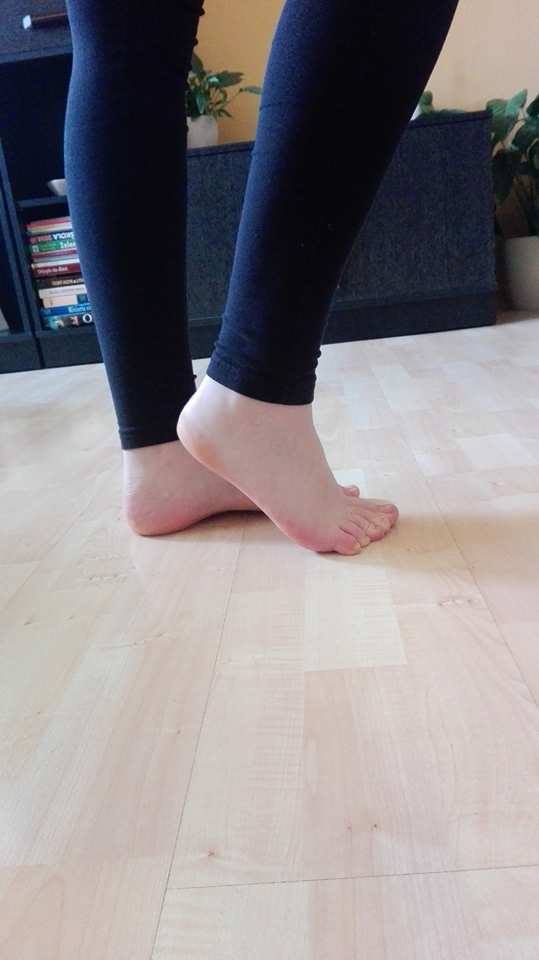 Výpony na špičkách – střídat nohy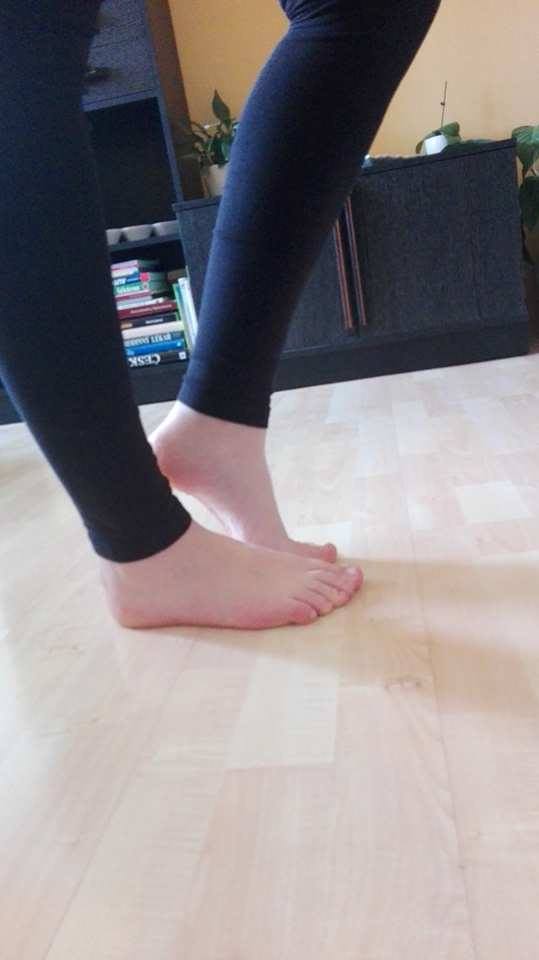 Sbírání předmětů prsty u nohou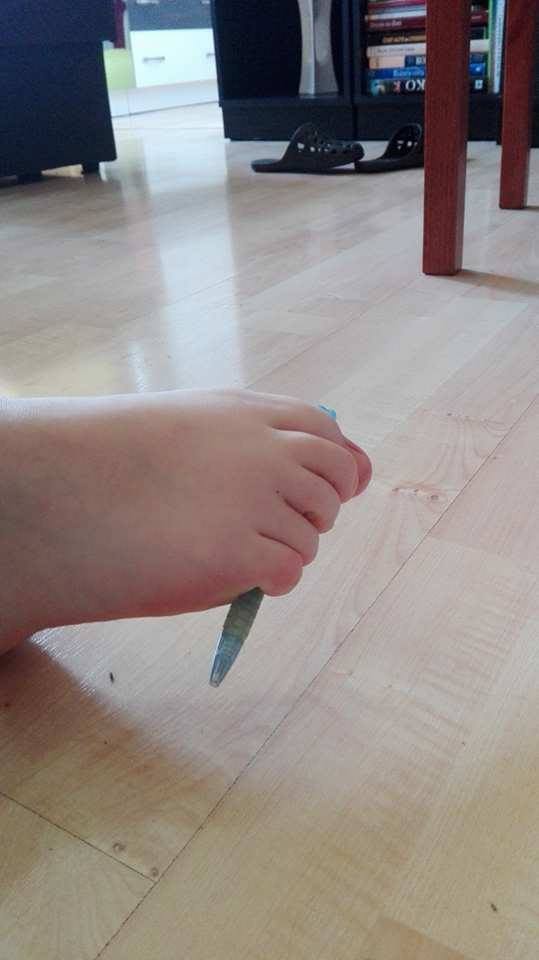 Malování obrázku – tužka v prstech u nohou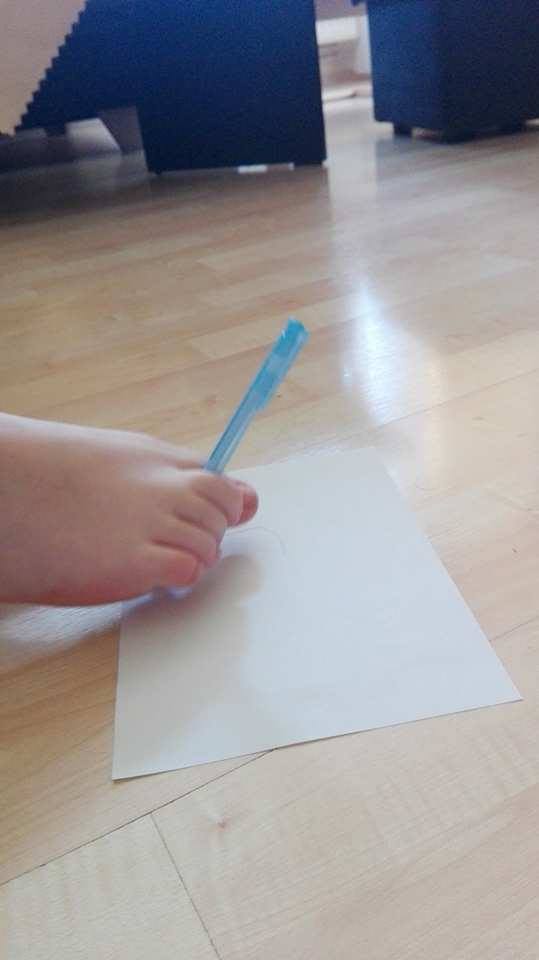                                                                                                        ZPRACOVÁNO:  Eliška Vrzoňová, třída 3.B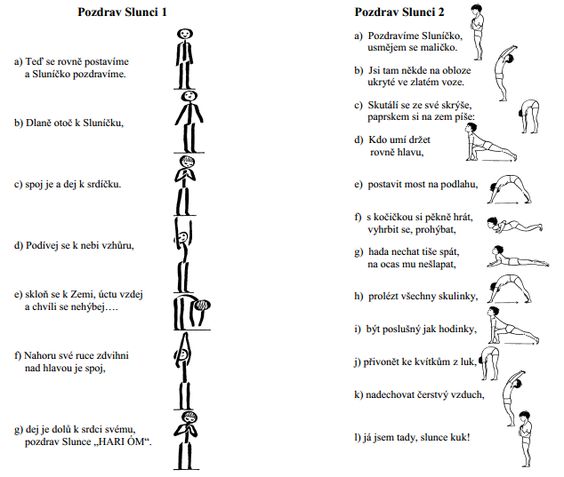 